Neues Master-/Erweiterungskonzept für SpaceLogic KNX Aktoren von Schneider Electric Modulares Konzept ohne Eingriffe in die KNX-Topologie Intelligente Gebäudetechnik einfach zu bedienenKombinierte Funktionalität für mehr FlexibilitätRatingen 02. Oktober 2022 – Smarte Gebäudeautomation ist heute ein Muss im Wohn- und Zweckbau. Neben einem angenehmeren Wohn- und Arbeitsalltag hilft sie vor allem, wichtige Energieressourcen einzusparen. Damit ein Gebäude wirklich automatisiert funktioniert, bedarf es einer Vielzahl von Sensoren und Aktoren. Vor allem die Implementierung der Aktoren stellt Installateure gerade bei Bestandsgebäuden häufig vor einige Herausforderungen. Bedeutend einfacher geht es mit den SpaceLogic KNX Aktoren von Schneider Electric.Mit dem modularen Master- und Erweiterungskonzept bieten die SpaceLogic KNX-Aktoren jetzt noch mehr Flexibilität, schon in der Planungsphase. Für die gängigsten Schalt- und Verschattungsanwendungen ist der Master mit acht Kanälen für Schalter oder vier Kanälen für Verschattung bestens für die Steuerung von Schaltern, Jalousien und Rollläden geeignet. Eine Master-Komponente lässt sich mit bis zu zwei Erweiterungen verbinden. Bei Dimm-Anwendungen kann ein Master entweder mit bis zu zwei Dimm-Erweiterung oder zwei Erweiterungen für Schalter/Verschattung verbunden werden. Mit vier Teilungseinheiten haben alle Erweiterungen die gleiche Größe wie der Master. Fortgeschrittene Beleuchtungssysteme benötigen ein leistungsfähiges und vollständig kompatibles Modul. Der neue SpaceLogic KNX DALI Gateway Pro erfüllt diese Anforderungen. Er bietet komplette Konformität mit DALI-2 und sorgt für eine dynamische Kontrolle der Steuerungsfunktion. Das SpaceLogic KNX DALI Gateway Pro vereinfacht die Installation und Inbetriebnahme, reduziert die zu wiederholenden Schritte und liefert intuitive und verbesserte Cybersicherheit-Instrumente für das Gebäudemanagement.Alle SpaceLogic Master Erweiterungen verfügen über eine einheitliche, kompakte Baugröße und sind auf geringe und gleichmäßige Wärmeabgabe optimiert. Für die Installation im Schaltschrank werden keinerlei Werkzeuge benötigt. Die Module werden ganz einfach auf der Hutschiene platziert und über ein Verbindungsmodul oder Kabel miteinander verbunden. Das Verbindungsmodul ist bereits im Lieferumfang der Erweiterung enthalten, das Verbindungskabel in den Längen 0,3m und 1,5m ist separat erhältlich. Nach Anschluss der Erweiterung findet automatisch eine Kompatibilitätsprüfung statt. Sind alle Kompatibilitätspunkte erfüllt, lädt der Master die benötigte Applikation auf die Erweiterung. Neben einer automatischen Adressierung versorgt der Master alle Erweiterungen mit Spannung. Programmiert werden alle Module ausschließlich in der ETS-Applikation des Masters. Das neue Konzept bietet eine absolut zukunftssichere Lösung, die wichtige Ressourcen spart und ohne Eingriff in eine bestehende KNX-Topologie oder zusätzlichen Verkabelungsaufwand mit den Bedürfnissen mitwächst.Erfahren Sie hier mehr über die Vorteile von SpaceLogic KNX Aktoren: www.merten.de/spacelogic-knx.htmlImpact Company Schneider ElectricNachhaltigkeit ist bei Schneider Electric fest in der Unternehmens-DNA verankert. Seit mehr als 15 Jahren leistet das Unternehmen mit innovativen Lösungen seinen Beitrag zu einer wirtschaftlich und sozial verträglichen Klimawende. Schneider Electric versteht sich in diesem Sinne als Impact Company, die ihre Kunden und Partner zu einem nachhaltig erfolgreichen Wirtschaften befähigt. Gleichzeitig geht es auch um das Eintreten für Werte: Unternehmenskultur und Ecosystem sind eng an modernen ESG-Kriterien orientiert. Schneider Electric wurde 2021 mit dem unabhängigen Deutschen Nachhaltigkeitspreis ausgezeichnet und mehrfach von Corporate Knights zu einem der nachhaltigsten Unternehmen der Welt gekürt.Über Schneider ElectricWir von Schneider Electric möchten die optimale Nutzung von Energie und Ressourcen für alle ermöglichen und damit den Weg zu Fortschritt und Nachhaltigkeit ebnen. Wir nennen das Life Is On.Wir sind Ihr digitaler Partner für Nachhaltigkeit und Effizienz.Wir fördern die digitale Transformation durch die Integration weltweit führender Prozess- und Energietechnologien, durch die Vernetzung von Produkten mit der Cloud, durch Steuerungskomponenten sowie mit Software und Services über den gesamten Lebenszyklus hinweg. So ermöglichen wir ein integriertes Management für private Wohnhäuser, Gewerbegebäude, Rechenzentren, Infrastruktur und Industrien.Die tiefe Verankerung in den weltweiten lokalen Märkten macht uns zu einem nachhaltigen globalen Unternehmen. Wir setzen uns für offene Standards und für offene partnerschaftliche Eco-Systeme ein, die sich mit unserer richtungsweisenden Aufgabe und unseren Werten Inklusion und Empowerment identifizieren. www.se.com/de  Folgen Sie uns auf:      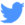 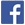 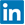 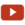 Entdecken Sie die neuesten Ansätze und Erkenntnisse zum Thema NachhaltigkeitHashtags: #SchneiderElectric #LifeIsOn #InnovationAtEveryLevel #EcoStruxure